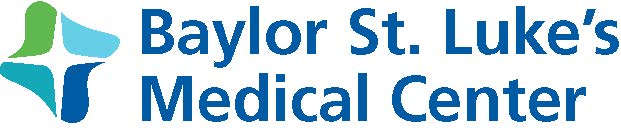 Request for BSLMC PricingInstructions:  To request pricing for tests/procedures from the Baylor St. Luke’s Medical Center (BSLMC), please complete this form and submit it to BSLMC_Researach@bcm.edu. For questions, email BSLMC_Research@bcm.edu or call 713.798.6024.IRB of record #:Principal Investigator:Principal Investigator:Study sponsor type:      Industry              Non-industry      Industry              Non-industry      Industry              Non-industry      Industry              Non-industryStudy Title: Short Title:Proposed start date for project:Physical study address for BSLMC hospital invoices:Whom shall we contact with questions and to provide pricing results?Whom shall we contact with questions and to provide pricing results?Whom shall we contact with questions and to provide pricing results?Whom shall we contact with questions and to provide pricing results?Whom shall we contact with questions and to provide pricing results?Financial Contact name: Financial email: Financial email: Financial email: Financial phone:  Financial phone:  Financial Contact name: Financial Contact name: Financial Contact name: Financial Contact name: Financial Contact name: Financial email: Financial email: Financial email: Financial phone:  Financial phone:   CompletedAttach the schedule of events or billing grid clearly delineating what tests/procedures will be performed at BSLMC and which will be paid by research. Attach the schedule of events or billing grid clearly delineating what tests/procedures will be performed at BSLMC and which will be paid by research. Attach the schedule of events or billing grid clearly delineating what tests/procedures will be performed at BSLMC and which will be paid by research. Attach the schedule of events or billing grid clearly delineating what tests/procedures will be performed at BSLMC and which will be paid by research.  CompletedAttach protocol and consent if available (draft is acceptable).Attach protocol and consent if available (draft is acceptable).Attach protocol and consent if available (draft is acceptable).Attach protocol and consent if available (draft is acceptable).Please list all tests and procedures that will be performed at BSLMC that you are requesting pricing for. NOTE: In-patient procedures will require ICD 10 procedure codes, DRG, and may require meeting with Finance to determine correct patient population.Professional Charges:  BSLMC is unable to provide pricing for professional services.  For pathology research pricing, please contact Lynn Bergeron (lynn.bergeron@medarms.com) or Tammy Akif (takif@bcm.edu) at Community Pathology.  For radiology research pricing, please contact Kathryn Ploum (kathryn.ploum@radpartners.com) at Singleton Associates.Please list all tests and procedures that will be performed at BSLMC that you are requesting pricing for. NOTE: In-patient procedures will require ICD 10 procedure codes, DRG, and may require meeting with Finance to determine correct patient population.Professional Charges:  BSLMC is unable to provide pricing for professional services.  For pathology research pricing, please contact Lynn Bergeron (lynn.bergeron@medarms.com) or Tammy Akif (takif@bcm.edu) at Community Pathology.  For radiology research pricing, please contact Kathryn Ploum (kathryn.ploum@radpartners.com) at Singleton Associates.Please list all tests and procedures that will be performed at BSLMC that you are requesting pricing for. NOTE: In-patient procedures will require ICD 10 procedure codes, DRG, and may require meeting with Finance to determine correct patient population.Professional Charges:  BSLMC is unable to provide pricing for professional services.  For pathology research pricing, please contact Lynn Bergeron (lynn.bergeron@medarms.com) or Tammy Akif (takif@bcm.edu) at Community Pathology.  For radiology research pricing, please contact Kathryn Ploum (kathryn.ploum@radpartners.com) at Singleton Associates.Please list all tests and procedures that will be performed at BSLMC that you are requesting pricing for. NOTE: In-patient procedures will require ICD 10 procedure codes, DRG, and may require meeting with Finance to determine correct patient population.Professional Charges:  BSLMC is unable to provide pricing for professional services.  For pathology research pricing, please contact Lynn Bergeron (lynn.bergeron@medarms.com) or Tammy Akif (takif@bcm.edu) at Community Pathology.  For radiology research pricing, please contact Kathryn Ploum (kathryn.ploum@radpartners.com) at Singleton Associates.Please list all tests and procedures that will be performed at BSLMC that you are requesting pricing for. NOTE: In-patient procedures will require ICD 10 procedure codes, DRG, and may require meeting with Finance to determine correct patient population.Professional Charges:  BSLMC is unable to provide pricing for professional services.  For pathology research pricing, please contact Lynn Bergeron (lynn.bergeron@medarms.com) or Tammy Akif (takif@bcm.edu) at Community Pathology.  For radiology research pricing, please contact Kathryn Ploum (kathryn.ploum@radpartners.com) at Singleton Associates.CPT CodeService DescriptionService DescriptionIn-patient / Out-patientICD 10 Procedure Codes and DRG (if applicable)COMMENTS: Please add any information that may help the Office of Research and/or Finance determine correct pricing (i.e., sponsor is paying for entire admission; or sponsor is paying for specific line items for inpatients). COMMENTS: Please add any information that may help the Office of Research and/or Finance determine correct pricing (i.e., sponsor is paying for entire admission; or sponsor is paying for specific line items for inpatients). COMMENTS: Please add any information that may help the Office of Research and/or Finance determine correct pricing (i.e., sponsor is paying for entire admission; or sponsor is paying for specific line items for inpatients). COMMENTS: Please add any information that may help the Office of Research and/or Finance determine correct pricing (i.e., sponsor is paying for entire admission; or sponsor is paying for specific line items for inpatients). COMMENTS: Please add any information that may help the Office of Research and/or Finance determine correct pricing (i.e., sponsor is paying for entire admission; or sponsor is paying for specific line items for inpatients). REVIEWED/APPROVED BY PRINCIPAL INVESTIGATOR:REVIEWED/APPROVED BY PRINCIPAL INVESTIGATOR:Signature/DateSignature/DateSignature/Date